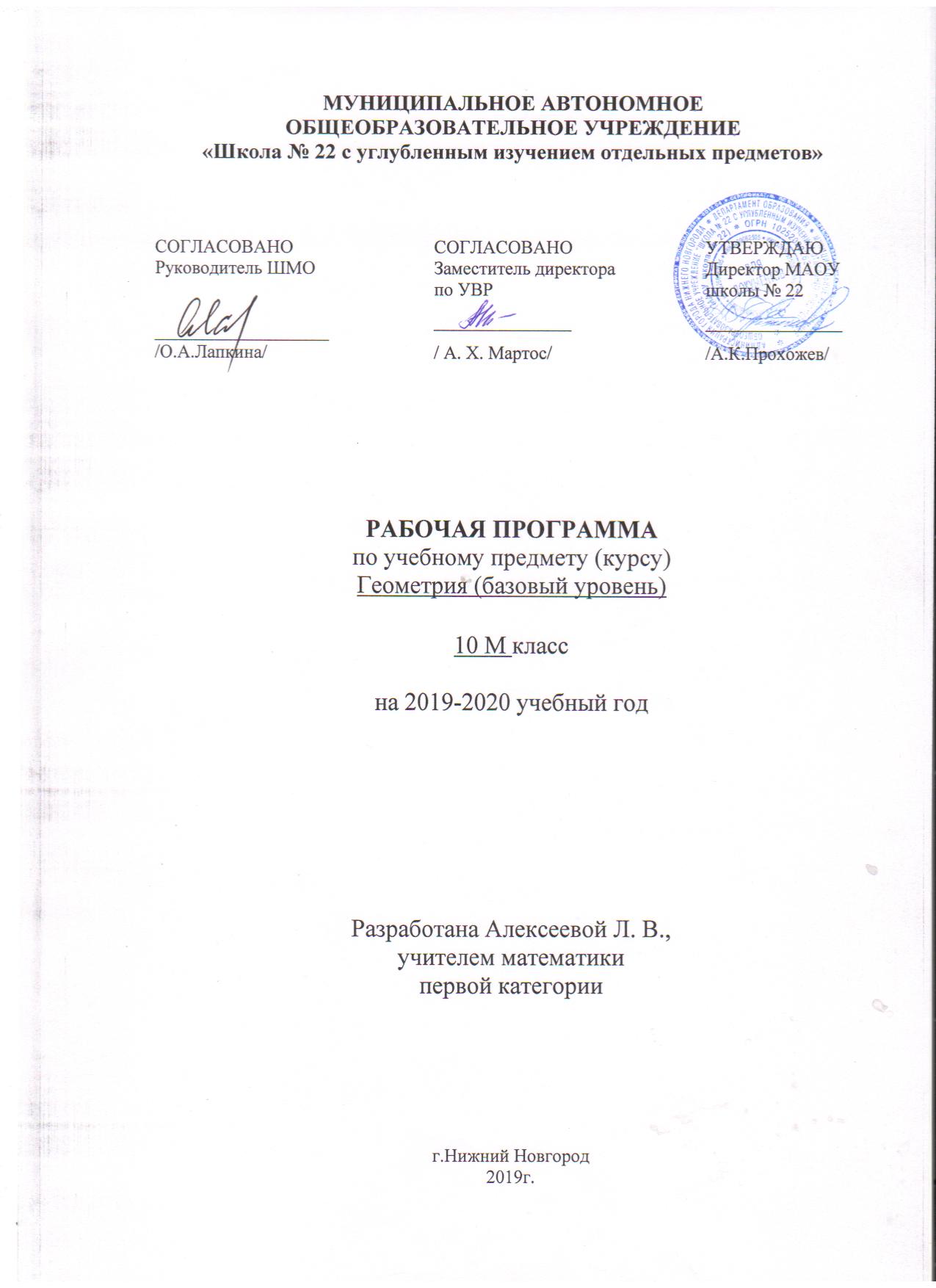 ПОЯСНИТЕЛЬНАЯ ЗАПИСКАНастоящая программа по геометрии для 10 класса составлена на основе Федерального компонента Государственного стандарта среднего общего образования (приказ МОиН РФ от 05.03.2004г. № 1089), примерной программы для общеобразовательных учреждений по геомет-рии к УМК для 10-11 классов (составитель Бурмистрова Т. А.– М: «Просвещение», 2010. – с. 26-27).Рабочая программа конкретизирует содержание предметных тем образовательного стан-дарта и показывает распределение учебных часов по разделам курса. Согласно федеральному базисному учебному плану для образовательных учреждений Российской Федерации на изуче-ние геометрии в 10 классе отводится 68 часов из расчѐта 2 часа в неделю. Рабочая программа по геометрии для 10 класса рассчитана на это же количество часов.Цели изучения математики: формирование представлений о математике как универсальном языке науки, средстве моделирования явлений и процессов, об идеях и методах математики;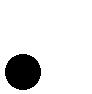  развитие логического мышления, пространственного воображения, алгоритмической культуры, критичности мышления на уровне, необходимом для будущей профессиональной деятельности; овладение математическими знаниями и умениями, необходимыми в повседневной жиз-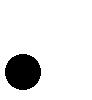 ни; воспитание культуры личности, отношения к математике как к части общечеловеческой культуры, понимание значимости математики для научно-технического прогресса.Отличительных особенностей рабочей программы по сравнению с примерной нет.Срок реализации рабочей учебной программы – один учебный год.данном классе ведущими методами обучения предмету являются: поисковый, объясни-тельно-иллюстративный и репродуктивный. На уроках используются элементы следующих технологий: личностно ориентированное обучение, обучение с применением опорных схем, ИКТ.Уровень обучения:  базовый.Формы промежуточной аттестации. Промежуточная аттестация проводится в форме кон-трольных и зачѐтных работ.Учебно-тематический планСодержание обучения.Некоторые сведение планиметрии (12 ч.)Углы и отрезки, связанные с окружностью. Решение треугольников. Теорема Менелая и  Чевы .Эллипс, гипербола и параболаОсновная цель-углубить знания планиметрии, расширить кругозор учащихся.Введение (5ч).Предмет стереометрии. Аксиомы стереометрии. Некоторые следствия из аксиом.Основная цель – познакомить учащихся с содержанием курса стереометрии, с основными поня-тиями и аксиомами, принятыми в данном курсе, вывести первые следствия из аксиом, дать представление о геометрических телах и их поверхностях, об изображении пространственных фигур на чертеже, о прикладном значении геометрии.Параллельность прямых и плоскостей (19ч).Параллельность прямых, прямой и плоскости. Взаимное расположение двух прямых в про-странстве. Угол между двумя прямыми. Параллельность плоскостей. Тетраэдр и параллелепи-пед.Основная цель – сформировать представления учащихся о возможных случаях взаимного рас-положения двух прямых в пространстве, прямой и плоскости, изучить свойства и признаки па-раллельности прямых и плоскостей.Перпендикулярность прямых и плоскостей (20ч).Перпендикулярность прямой и плоскости. Перпендикуляр и наклонные. Угол между прямой и плоскостью. Двугранный угол. Перпендикулярность плоскостей. Трехгранный угол. Перпенди-кулярность плоскостей.Основная цель – ввести понятия перпендикулярности прямых и плоскостей, изучить признаки перпендикулярности прямой и плоскости, двух плоскостей.Многогранники (12ч).Понятие многогранника. Призма. Пирамида. Правильные многогранники.Основная цель – познакомить учащихся с основными видами многогранников (призма, пирами-да, усеченная пирамида), с формулой Эйлера для выпуклых многогранников, с правильными многогранниками и элементами их симметрии.Повторение. Решение задач (6ч).Требования к математической подготовке учащихсяУровень обязательной подготовки обучающихся: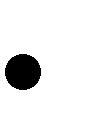 Уметь решать простые задачи по всем изученным темам, выполняя стереометрический чертеж.Уметь описывать взаимное расположение прямых и плоскостей в пространстве.Уметь анализировать в простейших случаях взаимное расположение объектов в про-странстве.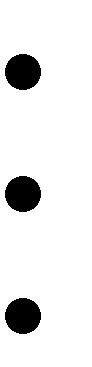 Уметь изображать основные многоугольники; выполнять чертежи по условию задач.Уметь строить простейшие сечения куба, призмы, пирамиды.Уметь решать планиметрические и простейшие стереометрические задачи на нахожде-ние геометрических величин (длин, углов, площадей).Уметь использовать при решении стереометрических задач планиметрические факты и методы.Уровень возможной подготовки обучающихся: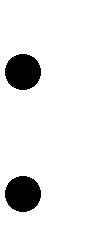 Уметь распознавать на чертежах  и моделях пространственные формы.Уметь описывать взаимное расположение прямых и плоскостей в пространстве, аргумен-тировать свои суждения об этом расположении.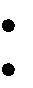 Проводить доказательные рассуждения в ходе решения задач.Использовать приобретенные знания и умения в практической деятельности и повсе-дневной жизни для: исследования (моделирования) практических ситуаций на основе изученных формул и свойств фигур; вычисления площадей поверхностей пространст-венных тел при решении практических задач, используя при необходимости справочни-ки и вычислительные устройства.Количество часов за год: 68Количество часов в неделю: 2.Количество контрольных работ:  4Количество зачетов: 3Базовый учебник: Геометрия 10-11 класс: учебник для общеобразовательных учреждений /Л.С. Атанасян, В.Ф. Бутузов, С.Б. Кадомцев и др. – 17-е изд. - М.: Просвещение, 2010.Используемая учебно-методическая литература (учебники других авторов, сборники упражне-ний, поурочное планирование): Геометрия. Дидактические материалы. 10 класс / Б.Г.Зив. – 2-е изд. – М.: Просвещение, 2009.Яровенко В.А.. Поурочные разработки по геометрии 10 класс: кн. для учителя. – М.:«ВАКО», 2010. Изучение геометрии 10-11 кл.: книга для учителя / С.М.Саакян, В.Ф. Бутузов. – М.: Про-свещение, 2010.Тексты контрольных работ взяты из методической литературы:	Программы общеобразова-тельных учреждений. Геометрия. 10-11 классы. Составитель Бурмистрова Т. А. – М.: Про-свещение, 2010.Планирование составлено в соответствии Федерального компонента государственного стандар-та основного общего образования и программы общеобразовательных учреждений.Тематическое планирование№НаименованиеВсегоВ том числе на:В том числе на:п/празделов и темчасовУрокиТестовыеКонтрольныеработы,работызачеткол-во часов1.Некоторые сведения планиметрии12122.Введение. Аксиомы стереометрии и их след-541ствия.3.Параллельность прямых и плоскостей.191612Параллельность прямых и плоскостей.191614.Перпендикулярностьпрямых и плоскостей.2017115.Многогранники.129116.Итоговое повторение667.Всего615654Номер урокаСодержание учебного материалаКоличество часовНекоторые сведения из планиметрии121-4Углы и отрезки, связанные с окружностью.45-8Решение треугольников.49-10Теорема Менелая и  Чевы .211-12Эллипс, гипербола и парабола.213-15Введение.3Глава 1.Параллельность прямых и плоскостей1616-19Параллельность  прямых, прямой и плоскости.        420-22Взаимное расположение прямых в пространстве.Угол между двумя прямыми.323Контрольная работа по теме «Параллельность прямых и плоскостей».124-25Параллельность плоскостей, параллельное проектирование. 226-29Тетраэдр и параллелепипед.430Контрольная работа  по теме «Тетраэдр и параллелепипед».131Зачет по теме «Параллельность прямых и плоскостей».1Глава 2.  Перпендикулярность прямых и плоскостей1732-36Перпендикулярность прямой и плоскости.537-42Перпендикуляр и наклонные.Угол между прямой и плоскостью.643-46Двугранный угол.Перпендикулярность плоскостей.447Контрольная работа по теме «Перпендикулярность прямых и плоскостей».148Зачет по теме «Перпендикулярность прямых и плоскостей».1Глава 3 .Многогранники1549-51Понятие многогранника.Призма.352-55Пирамида.456Промежуточная аттестация.157-61Правильные многогранники.562Контрольная работа по теме «Многогранники».163Зачет по теме «Многогранники».164-70Итоговое повторение.7